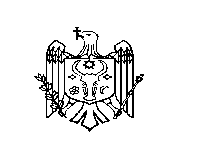 REPUBLICA MOLDOVACONSILIUL RAIONAL ŞTEFAN VODĂDECIZIE nr. 5/3din 15 noiembrie 2018Cu privire la modificarea deciziei Consiliului raional nr.1/6 din 02.02.2012 „Cu privire la constituireaConsiliului de administraţie al Instituţiei Publice Incubatorul de Afaceri din Ştefan Vodă”În baza art. 43 alin. (2), art. 46 din Legea privind administraţia publică locală nr. 436–XVI din 28 decembrie 2006, Consiliul raional Ştefan Vodă DECIDE:1. Se modifică punctul nr.1 al deciziei Consiliului raional nr.1/6 din 02.02.2012 „Cu privire la constituirea Consiliului de administraţie al Instituţiei Publice Incubatorul de Afaceri din Ştefan Vodă și se expune în componență nominală nouă, după cum urmează:1. Nicolae Molozea, președinte al raionului;2. Petru Gurgurov, director general al ODIMM;3. Alexandru Pavlicenco, vicepreședinte al raionului;4. Adelina Barbăneagră, șef, Direcția economie și atragerea investițiilor;5. Galina Ixari, administrator, ÎI „Ixari Galina”, reprezentant al rezidenților;6. Vladimir Baligari, consilier raional, președintele comisiei consultative de specialitate pentru buget, finanțe, economie, raporturi patrimoniale, cooperare transfrontalieră și integrare europeană;7. Trofim Grosu, consilier raional, administrator CAP „Sta Prim”.2. Prezenta decizie se aduce la cunoştinţă:Oficiului teritorial Căuşeni al Cancelariei de Stat;Instituţiei Publice Incubatorul de Afaceri din Ştefan Vodă;Persoanelor nominalizate;Prin publicare pe pagina web și în Monitorul Oficial al Consiliului raional Ștefan Vodă.               Preşedintele şedinţei                                                                          Svetlana Guzgan            Secretarul Consiliul raional                                                                 Ion Ţurcan